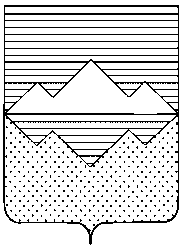 АДМИНИСТРАЦИЯСАТКИНСКОГО МУНИЦИПАЛЬНОГО РАЙОНАЧЕЛЯБИНСКОЙ ОБЛАСТИПОСТАНОВЛЕНИЕот «03»  апреля 2024 года № 188г. СаткаВо исполнение постановления Администрации Саткинского муниципального района от 10.07.2023 №413 «Об организации оказания муниципальных услуг в социальной сфере»ПОСТАНОВЛЯЮ:1. Утвердить программу персонифицированного финансирования дополнительного образования детей по социальным сертификатам в Саткинском муниципальном районе на 2024 год (далее - программа персонифицированного финансирования).2. Организовать обеспечение предоставления детям, проживающим на территории Саткинского муниципального района, социальных сертификатов в соответствии с Правилами формирования в электронном виде социальных сертификатов на получение муниципальной услуги «Реализация дополнительных общеразвивающих программ» и реестра их получателей» Саткинского муниципального района.3. Начальнику Отдела организационной и контрольной работы Управления делами и организационной работы Администрации Саткинского муниципального района Корочкиной Н.П. обеспечить опубликование настоящего постановления на официальном сайте Администрации Саткинского муниципального района.4. Контроль исполнения настоящего постановления возложить на заместителя Главы по социальным вопросам Савостову М.Н.5. Настоящее постановление вступает в силу с момента его подписания и распространяет свое действие на правоотношения, возникшие с 1 января 2024 года.Глава Саткинского муниципального района                                                    А. А. Глазков                                                                                                                   УТВЕРЖДЕНА                                                                                                постановлением АдминистрацииСаткинского муниципального района                                                                                               от 03 апреля 2024 г. № 188Программа персонифицированного финансирования дополнительного образования детей по социальным сертификатам в Саткинском муниципальном районе Челябинской области на 2024 годОб утверждении программы персонифицированного финансирования дополнительного образования детей в Саткинском муниципальном районе на 2024 год1.Период действия программы персонифицированного финансирования по социальным сертификатамс 1 января 2024 года по 31 декабря 2024 года2.Категория получателей социальных сертификатовДети с 5 до 18 лет3.Номинал социального сертификата по категории потребителей «Дети от 5 до 18 лет», рублей19 470,004.Номинал социального сертификата по категории потребителей «Дети от 5 до 18 лет с ограниченными возможностями здоровья», рублей-5.Объем обеспечения социальных сертификатов по категории потребителей «Дети от 5 до 18 лет» в период действия программы персонифицированного финансирования детей по социальным сертификатам, рублей15 147 6606.Объем обеспечения социальных сертификатов по категории потребителей «Дети от 5 до 18 лет с ограниченными возможностями здоровья» в период действия программы персонифицированного финансирования детей по социальным сертификатам, рублей-